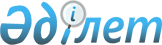 Об утверждении норм образования и накопления коммунальных отходов, тарифов на сбор, вывоз, утилизацию, переработку и захоронение твердых бытовых отходов по городу Хромтау
					
			Утративший силу
			
			
		
					Решение Хромтауского районного маслихата Актюбинской области от 30 сентября 2019 года № 357. Зарегистрировано Департаментом юстиции Актюбинской области 7 октября 2019 года № 6403. Утратило силу решением Хромтауского районного маслихата Актюбинской области от 28 марта 2024 года № 151
      Сноска. Утратило силу решением Хромтауского районного маслихата Актюбинской области от 28.03.2024 № 151 (вводится в действие по истечении десяти календарных дней после дня его первого официального опубликования).
      В соответствии с подпунктами 1) и 2) статьи 19-1 Экологического кодекса Республики Казахстан от 9 января 2007 года, статьей 6 Закона Республики Казахстан от 23 января 2001 года "О местном государственном управлении и самоуправлении в Республике Казахстан", приказом Министра энергетики Республики Казахстан от 1 сентября 2016 года № 404 "Об утверждении Методики расчета тарифа на сбор, вывоз, утилизацию, переработку и захоронение твердых бытовых отходов", зарегистрированного в Реестре государственной регистрации нормативных правовых актов № 14285 и постановлением акимата Актюбинской области от 3 марта 2015 года № 77 "Об утверждении Правил расчета норм образования и накопления коммунальных отходов", зарегистрированного в Реестре государственной регистрации нормативных правовых актов № 4275, Хромтауский районный маслихат РЕШИЛ:
      1. Утвердить нормы образования и накопления коммунальных отходов по городу Хромтау согласно приложению 1 к настоящему решению.
      2. Утвердить тарифы на сбор, вывоз, утилизацию, переработку и захоронение твердых бытовых отходов по городу Хромтау согласно приложению 2 к настоящему решению.
      3. Государственному учреждению "Аппарат Хромтауского районного маслихата" в установленном законодательном порядке обеспечить:
      1) государственную регистрацию настоящего решения в Департаменте юстиции Актюбинской области;
      2) размещение настоящего решения на интернет-ресурсе Хромтауского районного маслихата после его официального опубликования.
      4. Настоящее решение вводится в действие по истечении десяти календарных дней после дня его первого официального опубликования. Нормы образования и накопления коммунальных отходов по городу Хромтау Тарифы на сбор, вывоз, утилизацию, переработку и захоронение твердых бытовых отходов по городу Хромтау
      Примечание: НДС – налог за добавленную стоимость;
      м³ – кубический метр.
					© 2012. РГП на ПХВ «Институт законодательства и правовой информации Республики Казахстан» Министерства юстиции Республики Казахстан
				
      Председатель сессии Хромтауского районного маслихата 

Ж. Нуримов

      Секретарь Хромтауского районного маслихата 

Д. Мулдашев
Приложение 1к решению Хромтауского районного маслихата№ 357 от "30" сентября 2019 года
№
Объект накопления коммунальных отходов
Расчетная единица
Норма, кубический метр на 1 расчетную единицу в год
1
Домовладения благоустроенные
1 житель
0,90
1
Домовладения неблагоустроенные
1 житель
0,95
2
Общежития, интернаты, детские дома, дома престарелых и т. п.
1 место
1,26
3
Гостиницы, санатории, дома отдыха
1 место
1,7
4
Детские сады, ясли
1 место
0,48
5
Учреждения, организации, офисы, конторы, сбербанки, отделения связи
1 сотрудник
1,30
6
Поликлиники
1 посещение
0,001
7
Больницы, прочие лечебно-профилактические учреждения
1 койко-место
0,93
8
Школы и другие учебные заведения
1 учащийся
0,17
9
Рестораны, кафе, учреждения общественного питания
1 посадочное место
0,78
10
Театры, кинотеатры, концертные залы, ночные клубы, казино, залы игровых автоматов
1 посадочное место
0,33
11
Музеи, выставки
1 м2 общей площади
0,13
12
Стадионы, спортивные площадки
1 место по проекту
0,26
13
Спортивные, танцевальные и игровые залы
1 м2 общей площади
0,22
14
Продовольственные, промтоварные магазины, супермаркеты
1 м2 торговой площади
0,52
15
Торговля с машин
1 м2 торгового места
0,56
16
Рынки, торговые павильоны, киоски, лотки
1 м2 торговой площади
0,22
17
Оптовые базы, склады продовольственных товаров
1 м2 общей площади
0,08
18
Оптовые базы, склады промышленных товаров
1 м2 общей площади
0,07
19
Дома быта: обслуживание населения
1 м2 общей площади
0,09
20
Вокзалы, автовокзалы, аэропорты
1 м2 общей площади
0,15
21
Пляжи
1 м2 общей площади
0,07
22
Аптеки
1 м2 торговой площади
0,30
23
Автостоянки, автомойки, АЗС, гаражи
1 машино-место
1,83
24
Автомастерские
1 работник
2,22
25
Гаражные кооперативы
на 1 гараж
0,03
26
Парикмахерские, косметические салоны
1 рабочее место
0,93
27
Прачечные, химчистки, ремонт бытовой техники, швейные ателье
1 м2 общей площади
0,26
28
Мастерские ювелирные, по ремонту обуви, часов
1 м2 общей площади
0,33
29
Мелкий ремонт и услуги (изготовление ключей и т.д.)
1 рабочее место
1,30
30
Бани, сауны
1 м2 общей площади
0,20
31
Юридические, организующие массовые мероприятия на территории города
1000 участников
0,13
32
Садоводческие кооперативы
1 участок
2,10Приложение 2 к решению Хромтауского районного маслихата от "30" сентября 2019 года № 357
Наименование 
Тариф (без НДС) (тенге)
Тариф (без НДС) (тенге)
Тариф (без НДС) (тенге)
Тариф (без НДС) (тенге)
Наименование 
Сбор, вывоз
Захоронение
Утилизация, переработка
Всего
Физические лица (1м³)
2175,71
605,66
0
2781,36
Юридические лица (1м³)
2176
752
0
2928
Физические лица (1 тонна)
0
3028
0
3028
Юридические лица (1 тонна)
0
3759
0
3759
Домовладения неблагоустроенные(на 1 жителя)
220
0
0
220
Домовладения благоустроенные(на 1 жителя)
209
0
0
209